ARNAY LE DUCPARKING MUSEE DE LA RN6DIMANCHE 5 AVRIL 2020ARNAY FETE LA RN6 DE 9h à 18 heuresDe 10h à 12heures GROS EMBOUTEILLAGE SUR LA RN612h30 REPAS SOUS LE CHAPITEAU (Sur réservation)A partir de 15h Après midi en chansons avec le groupe The Ladies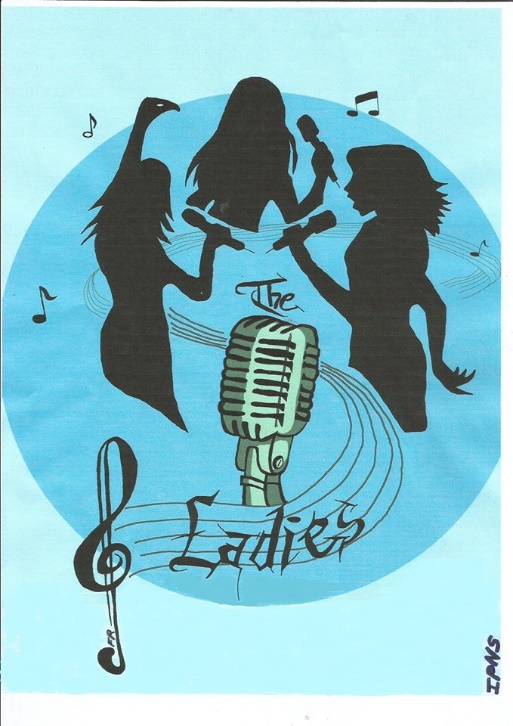 Promenade sur la RN6 à partir de 14h30Exposition de voitures Retro, Motos, Camions, Tracteurs Etc…Animations Diverses, SUPER LOTERIE, de nombreux lots à gagner          DONT UN TELEVISEUR Visite du Musée de la RN6 de 10h à 12h et 14h30 à 18hPour tous renseignements Tél : 03 80 64 37 09 ou 06 14 51 23 42ENTREE GRATUITE